* Due to the confidential nature of the business of this agenda item, under the Public Bodies (Admission to Meetings) Act 1960 (3) it is proposed to put forward a motion to exclude members of the public during discussion of this agenda item.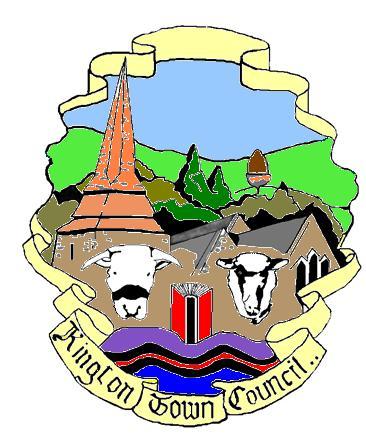 Kington Town CouncilMonday 27th March 2017Members of the Council you are hereby summoned to attend a meeting of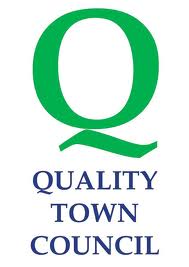 Kington Town Counciland will be held on Monday 3rd April 2017 at 7.00 pmIn The Old Police Station, Market Hall Street, Kington HR5 3DP  for the purpose of transacting the following business.Kington Town Counciland will be held on Monday 3rd April 2017 at 7.00 pmIn The Old Police Station, Market Hall Street, Kington HR5 3DP  for the purpose of transacting the following business.Kington Town Counciland will be held on Monday 3rd April 2017 at 7.00 pmIn The Old Police Station, Market Hall Street, Kington HR5 3DP  for the purpose of transacting the following business.Signed Gwilym J. Rippon Cert He CEG, MILCM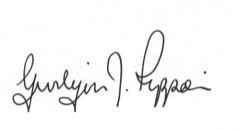 Clerk to Kington Town Council AgendaTo accept apologies for absence through the clerkTo make declarations of interest in items on the agendaTo consider any written dispensations receivedTo confirm and sign the minutes as a true record of the meeting held on Monday 6th March 2017To receive the Police reportTo receive the Ward Councillor’s reportTo receive questions from members of the publicTo receive the Mayor’s reportTo receive the Clerk’s reportFinanceTo agree invoices for paymentAs per schedule of payments (included)Update on the Churchyard Wall repairsTo discuss decide on Deputy Mayor’s badge of officeTo discuss decide on CCTV for dog foulingTo discuss decide on Countryside fairTo discuss decide on Annual Town Mreeting agendaTo discuss the Civic award To receive an update on Lady Hawkins’ 6th Form To receive an update on the closure of the HSBC bankReports from Committees Chairs.To note any meetings attended by CouncillorsTo receive questions from CouncillorsTo present items for inclusion on the next agenda.*Matters of a confidential nature (Commercially sensitive) 